STERLING HIGH SCHOOL DISTRICT501 S. WARWICK ROAD, SOMERDALE, NEW JERSEY 08083-2175PHONE (856) 784-1287		 FAX (856) 784-7823Matthew Sheehan
Superintendent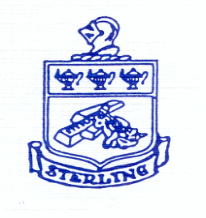 Student Government2-2-24Mrs. B, and Mrs. JohnsonJarod and FrankSGA items Agenda:Senior leaving for lunchStudent Faculty BballPossible Tues March 19th7:30Vtines dayFree heartsASL club, and add full class From: Abigail Hyndman <abigailhyndman@sterlingknights.net>Sent: Friday, February 2, 2024 10:03 AMTo: Kelly Johnson <kjohnson@sterling.k12.nj.us>Subject: Abigail Hyndman shared "Why ASL Should be Taught as a Language Class" with you SubjectFw: Abigail Hyndman shared "Why ASL Should be Taught as a Language Class" with youFromKelly JohnsonToJarod ClaybournCcFrank DErricoSentFriday, February 2, 2024 10:35 AMAbigail Hyndman shared a file with you Abigail Hyndman shared a file with you Abigail Hyndman shared a file with you Here's the document that Abigail Hyndman shared with you. Here's the document that Abigail Hyndman shared with you. Here's the document that Abigail Hyndman shared with you. This link will work for anyone. This link will work for anyone. This link will work for anyone. Open Open Open Privacy Statement 